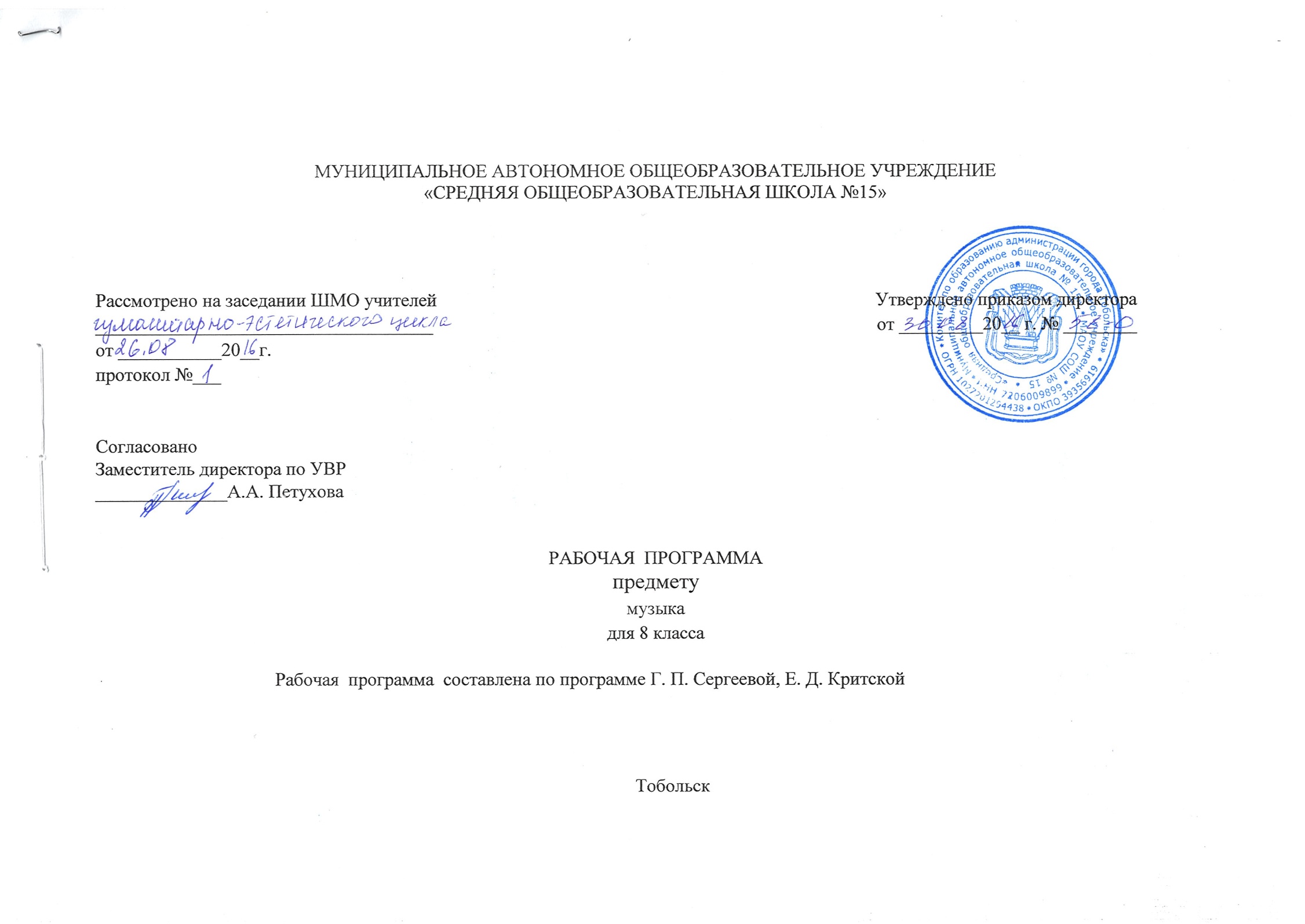 Планируемые результаты освоения предметаЛичностные, метапредметные и предметныерезультаты освоения учебного предметаПри изучении отдельных тем программы большое значение имеет установление межпредметных связей с уроками литературы, истории, биологии, математики, физики, технологии, информатики.Личностными результатами освоения выпускниками основной школы программы по музыке являются:Формирование целостного представления о поликультурной картине современного музыкального мира;Развитие музыкально-эстетического чувства, проявляющегося в эмоционально-ценностном, заинтересованном отношении к музыке во всем многообразии ее стилей, форм и жанров;Совершенствование художественного вкуса, устойчивых предпочтений в области эстетически ценных произведений музыкального искусства;Овладение художественными умениями и навыками в процессе продуктивной музыкально-творческой деятельности;Наличие определенного уровня развития общих музыкальных способностей, включая образное и ассоциативное мышление, творческое воображение;Приобретение устойчивых навыков самостоятельной, целенаправленной и содержательной музыкально-учебной деятельности;Сотрудничество в ходе реализации коллективных творческих проектов, решения различных музыкально-творческих задач.Метапредметные результаты освоения выпускниками основной школы программы по музыке характеризуют уровень сформированности универсальных учебных действий, проявляющихся в познавательной и практической деятельности учащихся:Умение самостоятельно ставить новые учебные задачи на основе развития познавательных мотивов и интересов;Умение самостоятельно планировать пути достижения целей, осознанно выбирать наиболее эффективные способы решения учебных и познавательных задач;Умение анализировать собственную учебную деятельность, адекватно оценивать правильность или ошибочность выполнения учебной задачи и собственные возможности ее решения, вносить необходимые коррективы для достижения запланированных результатов;Владение основами самоконтроля, самооценки, принятия решений и осуществления осознанного выбора в учебной и познавательной деятельности;Умение определять понятия, обобщать, устанавливать аналогии, классифицировать, самостоятельно выбирать основания и критерии для классификации; умение устанавливать причинно-следственные связи; размышлять, рассуждать и делать выводы;Смысловое чтение текстов различных стилей и жанров;Умение создавать, применять и преобразовывать знаки и символы модели и схемы для решения учебных и познавательных задач;Умение организовывать учебное сотрудничество и совместную деятельность с учителем и сверстниками: определять цели, распределять функции и роли участников, например в художественном проекте, взаимодействовать и работать в группе;Формирование и развитие компетентности в области использования информационно-коммуникационных технологий; стремление к самостоятельному общению с искусством и художественному самообразованиюПредметные результатыВыпускников основной школы по музыке выражаются в следующем:Общее представление о роли музыкального искусства в жизни общества и каждого отдельного человека;Осознанное восприятие конкретных музыкальных произведений и различных событий в мире музыки;Устойчивый интерес к музыке, художественным традициям своего народа, различным видам музыкально-творческой деятельности;Понимание интонационно-образной природы музыкального искусства, средств художественной выразительности;Осмысление основных жанров музыкально-поэтического народного творчества, отечественного и зарубежного музыкального наследия;Рассуждение о специфике музыки, особенностях музыкального языка, отдельных произведениях и стилях музыкального искусства в целом;Применение специальной терминологии для классификации различных явлений музыкальной культуры;Постижение музыкальных и культурных традиций своего народа и разных народов мира;Расширение и обогащение опыта в разнообразных видах музыкально-творческой деятельности, включая информационно-коммуникационные технологии;Освоение знаний о музыке, овладение практическими умениями и навыками для реализации собственного творческого потенциала.СодержаниеРаздел 1. Жанровое многообразие музыки Жанр как определенный тип произведений, в рамках которого может быть написано множество сочинений.Взаимодействие песенности, танцевальности, маршевости, как основ воплощения разного эмоционально-образного содержания в классической и популярной музыке.Песня как самый демократичный жанр музыкального искусства. Значение песни в жизни человека. Кристаллизация интонаций песни как связующего звена между музыкой «простой» и «сложной», народной и профессиональной. Многообразие жанров песенного музыкального фольклора как отражение жизни разных народов определенной эпохи. Вокальные жанры и их развитие в духовной и светской музыке разных эпох.Танец, его значение в жизни человека. Разнообразие танцев разных времен и народов (ритуальные, обрядовые, придворные, бальные, салонные и др.). Развитие танцевальных жанров в вокальной, инструментальной и сценической музыке.Интонации и ритмы марша, поступи, движения как символы определенных жизненных ситуаций. Жанры маршевой музыки (военный, сказочно-фантастический, траурный, праздничный, церемониальный и др.). Марш как самостоятельная пьеса и как часть произведений крупных жанров (опера, балет, соната, сюита и др.).Примерный перечень музыкального материалаНародные песни, церковные песнопения, романсы; Песня Марфы. Из оперы «Хованщина». М. Мусоргский.Песня Галицкого. Из оперы «Князь Игорь». А. Бородин.Высокая месса си минор   (фрагменты). И.-С Бах.Всенощное бдение (фрагмент) С. Рахманинов.Иисус Христос — суперзвезда. Рок-опера (фрагменты). Э. Уэббер.Колыбельная Клары. Из оперы «Порги и Бесс». Дж. Гершвин.Ария Руслана. Из оперы «Руслан и Людмила». М. Глинка.Уж   если ты разлюбишь. Д. Кабалевский, слова У. Шекспира (Сонет № 90 в переводе С. Маршака).Ария Орфея; Баллада Харона. Из рок-оперы «Орфей и Эвридика». А. Журбин.Ода к радости. Из финала Симфонии № 9. Л. Бетховен, слова Ф. Шиллера.Песни. Серенады. Баллады. Ф. Шуберт.День ли царит. П. Чайковский, слова А. Апухтина.Романс. Из музыкальных иллюстраций к повести А. Пушкина «Метель». Г. Свиридов:Карнавал. Фортепианная сюита. Р. .Шуман.Комедианты.  Сюита для  малого симфонического оркестра. Д. Кабалевский.Образцы музыкального фольклора разных регионов мира (аутентичный, кантри, фолк-джаз, рок-джаз и др.).Раздел 2. Музыкальный стиль — камертон эпохи Основные стилистические течения и направления в музыкальном искусстве прошлого и настоящего. Стиль как своеобразие, присущее музыке определенного исторического периода, национальной школы, творчеству отдельных композиторов. Стиль как интонируемое миросозерцание (В. Медушевский). Исполнительский стиль. Обобщение взаимосвязей музыки с другими видами искусства (литература, изобразительное искусство, театр, кино). Стиль эпохи как ведущий эстетический принцип взаимодействия формы и содержания (Д. Лихачев). Характерные признаки отечественных и зарубежных стилей ХХ — XXI вв. (классицизм, барокко, романтизм, реализм, импрессионизм; неоклассицизм, классический авангард), их преемственность с музыкальной культурой более ранних исторических периодов.Стили и направления современной популярной музыки (джаз, рок-н-ролл, кантри-рок и фолк-рок, этническая музыка, хэви-метал, рэп, эстрада, авторская песня). Известные композиторы и исполнители-интерпретаторы. Стилизация и полистилистика  в музыке XX — XXI вв. как «многоголосие», диалог композитора с музыкой предшествующих поколений. Примерный перечень музыкального материалаСимфония — от венских классиков до современного авангарда (из программы «Музыка» для V—VIII классов — по выбору учителя)Прощальная симфония. Й. Гайдн.Симфония № 1 («Классическая»). С. Прокофьев,Симфония № 4. А. Шнитке.Опера — оперетта — мюзикл — рок-опера (из программы «Музыка для V— VIII классов — по выбору учителя) Моя прекрасная леди (фрагменты). Ф. Лоу.Белая акация (фрагменты). И. Дунаевский.Принцесса цирка (фрагменты). И. Кальман.«Юнона и Авось». А. Рыбников, либретто А. Вознесенского.Метро.  Я. Стоклас (русская версия текстов Ю. Рященцева и Г. Полвди).Норд-Ост.   Музыка и либретто А. Иващенко и Г. Васильева.Собор Парижской Богоматери. Р. Коччиант, либретто Л. Пламондона (русская версия текста Ю. Кима).Ромео и Джульетта. Ж. Пресгурвик.Иисус Христос — суперзвезда. Призрак оперы. Кошки. Э.-Л. Уэббер.Чикаго. Дж. Кандер.Тематическое планирование№ урокаНаименование разделовКол-во часов№ урокаНаименование разделовКол-во часовРаздел 1. Жанровое многообразие музыки.161Жанровое многообразие музыки12Песня – самый демократичный жанр музыкального искусства13Особенности песенной музыки14Многообразие жанров народного песенного искусства15Духовное и светское песенное искусство16Песня вчера, сегодня, завтра17Танец сквозь века18Танцевальная музыка прошлого и настоящего19Развитие танцевальной музыки110Танец, его значение в жизни человека111Особенности маршевой музыки. Многообразие жанров112-14Развитие жанра марша в истории музыкальной культуры315Марш, его значение в жизни человека116Жанровое многообразие музыки. Обобщающий урок1Раздел 2. Музыкальный стиль — камертон эпохи.1817Музыкальный стиль118Музыка эпохи Возрождения119Барокко120Классицизм121Романтизм122Реализм123Импрессионизм124Неоклассицизм и классический авангард125Джаз126Рок-н-ролл127Кантри и фолк-рок, этническая музыка128Арт-рок129Хард-рок и хеви-метал130Рэп. Эстрада131Авторская песня132Стилизация и полистилистика133Музыкальный ринг134Традиции и новаторство в музыке1     Всего:34